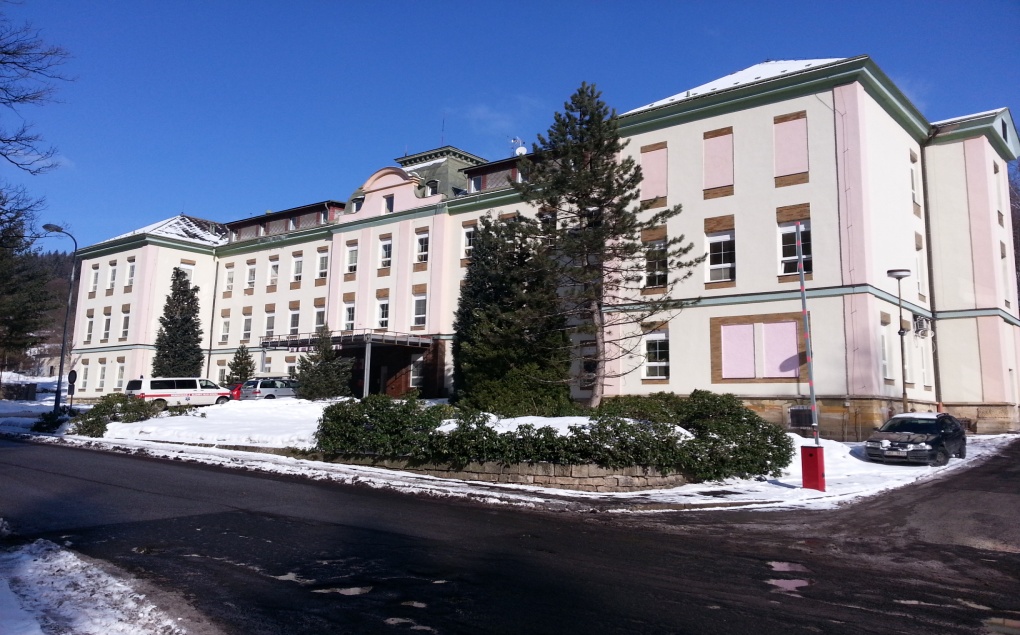 SOUHRNNÁ ANALÝZA SLEDOVÁNÍ INDIKÁTORŮ KVALITY NEMOCNICE TANVALD, s.r.o. ZA ROK 2015 Za uvedené období jsme se zaměřili ve spektru sledovaných ukazatelů na následující, pro naše zařízení určující, položky:Nežádoucí události (Mimořádné události) Pády pacientů Nozokomiální nákazy – katétrové, močové, dýchacího traktuDekubity v porovnání dle místa vzniku Úrazy zaměstnanců Stížnosti a pochvaly Spokojenost pacientů a zaměstnancůHodnocení zdravotnické dokumentaceZa evidenci a shromažďování dat jednotlivých indikátorů kvality jsou pověření vedoucí pracovníci a ředitelka pro ošetřovatelskou péči. Za evidenci dekubitů zodpovídá vrchní/staniční sestra NIP 2, za evidenci úrazů zaměstnanců zodpovídá vrchní/staniční sestra interního oddělení, za nozokomiální nákazy zodpovídá vrchní/staniční sestra NIP 1, za evidenci pádů pacientů, nežádoucích událostí a ošetřovatelskou dokumentaci zodpovídá ředitelka pro ošetřovatelskou péči. Všichni zaměstnanci nemocnice hlásí tyto indikátory na příslušných formulářích vedoucím pracovníkům.Ke zpracování a vyhodnocování indikátorů kvality dochází kvartálně a 1x ročně. Indikátory zpracují do grafické podoby staniční/vrchní sestra NIP 1 a ředitelka pro ošetřovatelskou péči.S výsledky seznámí vedoucí pracovníky na pravidelných poradách a následně jsou s výsledky seznámeni ostatní zaměstnanci nemocnice a výsledky jsou vloženy na intranet nemocnice.NEŽÁDOUCÍ UDÁLOSTIV Grafu č. 1 jsou zaznamenány zjištěné nežádoucí dříve mimořádné události, které nahlásili zaměstnanci nemocnice.Z grafického znázornění je patrné, že převažují medicínské nežádoucí události, které jsou spojeny s chodem oddělení a péčí o pacienty. V letech 2013 až 2015 jsou převážně hlášeny nežádoucí události typu poranění ostrým předmětem, svévolné opuštění nemocnice pacientem, pády pacientů, agrese pacienta vůči zdravotnickému personálu, a pod…Technických nežádoucích událostí je hlášeno podstatně méně. A to především poškození přístroje nebo vybavení nemocnice.Jednou z technických nežádoucích událostí je prodleva záložního zdroje při výpadku elektrického proudu, pády pacientských monitorů.V roce 2014 byly zaznamenány dvě závažné nežádoucí události a to zásah elektrickým proudem bez poškození a odcizení finanční hotovosti.Graf č. 1 (Nežádoucí události)NEŽÁDOUCÍ UDÁLOSTI - PÁDY PACIENTŮV Grafu č. 2 jsou znázorněny pády pacientů za roky 2013 – 2015. Z grafu je patrné, že nejvíce pádů je na oddělení Následné péče, kde jsou hospitalizováni pacienti vyššího věku. Zdravotnický personál pacienty opakovaně edukuje, přesto k pádům dochází a to zejména v noci, kdy pacient po probuzení je dezorientován a dochází k pádu.V roce 2013 bylo zaznamenáno 20 pádů na 1259 hospitalizací, což je 1,58% hospitalizovaných pacientů.V roce 2014 bylo zaznamenáno 12 pádů na 1207 hospitalizací, což je 0,99% hospitalizovaných pacientů a v roce 2015 bylo evidováno 15 pádů na 1220 hospitalizací, což je 1,23% hospitalizovaných pacientů.Na odděleních NIP, JIP a DIOP dochází k minimu pádů vzhledem ke zdravotnímu stavu hospitalizovaných pacientů a k zvýšenému dohledu a monitoraci pacientů.Graf č. 2 (Pády pacientů)NOZOKOMIÁLNÍ NÁKAZYZ Grafu č. 3 je patrný velký nárůst nozokomiálních infekcí v roce 2015, toto přikládáme důkladnějšímu hlášení nozokomiálních infekcí. V předchozích letech lékaři hlásili nozokomiální infekce minimálně. Po důkladné edukaci o nutnosti hlášení těchto infekcí se hlášení nozokomiálních infekcí zlepšilo.Nejvíce je hlášeno infekcí dýchacího a močového traktu. Vzhledem ke skladbě pacientů je často nutnost zavedení tracheostomických kanyl a permanentních močových katetrů, proto je v našem nemocničním zařízení zaznamenáván velký výskyt těchto infekcí. Dalším důvodem je častá kolonizace pacientů.Z těchto tří oblastí bylo v roce 2013 nahlášeno 24 nozokomiálních infekcí na 1259 hospitalizovaných pacientů, což je 1,9% hospitalizovaných pacientů.V roce 2014 bylo nahlášeno 15 nozokomiálních infekcí na 1207 hospitalizovaných pacientů, což je 1,2% hospitalizovaných pacientů a v roce 2015 bylo nahlášeno 127 nozokomiálních infekcí na 1220 hospitalizovaných pacientů, což je 10,4%.  Graf č. 3 (Nozokomiální infekce)DEKUBITYV Grafu č. 4 je znázorněn počet dekubitů intramurálních a extramurálních během roků 2013 až 2015. Z grafu je patrné, že v roce 2014 a 2015 bylo nahlášeno více dekubitů než v roce 2013. Personál byl opakovaně edukován o nutnosti hlášení vzniklých nebo přijatých dekubitů.V roce 2013 bylo nahlášeno nejméně dekubitů a v tomto roce bylo zjištěno nejvíce dekubitů vzniklých v našem nemocničním zařízení.V roce 2014 a 2015 bylo zjištěno malé množství intramurálních dekubitů.V roce 2013 bylo 24 vzniklých dekubitů v našem nemocničním zařízení na 1259 hospitalizovaných pacientů, což je 1,90% hospitalizovaných pacientů.V roce 2014 bylo 11 vzniklých dekubitů v našem nemocničním zařízení na 1207 hospitalizovaných pacientů, což je 0,91% hospitalizovaných pacientů.V roce 2015 bylo nahlášeno 16 dekubitů vzniklých v našem nemocničním zařízení na 1220 hospitalizovaných pacientů, což je 1,31% hospitalizovaných pacientů.Pro naše nemocniční zařízení jsou toto dobré výsledky. Klademe velký důraz na kvalitní ošetřovatelskou péči. U pacientů je prováděna pravidelná celková koupel v koupelně. Dbáme na čisté a dobře ustlané lůžko. Opakovaně provádíme péči o pokožku pacientů během celého dne.Používáme kvalitní polohovací pomůcky a antidekubitní matrace u pacientů trvale upoutaných na lůžko. U vzniklých dekubitů používáme kvalitní produkty vlhkého hojení ran.Graf č. 4 (Dekubity)ÚRAZY ZAMĚSTNANCŮZ Grafu č. 5 je patrné, že počet poranění jehlou je stejný v roce 2014 a 2015. V roce 2013 je o dvě poranění jehlou více. Přesto se domníváme, že je toto číslo zanedbatelné k frekvenci používání jehel. Personál je opakovaně proškolen a opakovaně edukován  v oblasti bezpečnosti práce. Přestože používáme některé bezpečnostní systémy (odběrový systém Sarstedt, inj. Clexane, …), občas dojde k jejich selhání a tehdy je i vyšší pravděpodobnost poranění.Graf č. 5 (Úrazy zaměstnanců)POCHVALY A STÍŽNOSTIV letech 2013 – 2015 byly nahlášeny 3 stížnosti a 13 pochval. Tyto údaje jsou znázorněny v Grafu č. 6. Stížnosti jsou hlášeny a řešeny na ředitelství nemocnice.Domníváme se, že toto číslo zanedbatelné vzhledem ke skladbě pacientů.Graf č. 6 (pochvaly a stížnosti)HODNOCENÍ ZDRAVOTNICKÉ DOKUMENTACEOŠETŘOVATELSKÁ DOKUMENTACEPři kontrole ošetřovatelské dokumentace jsme se zaměřili na osm okruhů. Zaměřili jsme se na ošetřovatelskou anamnézu, správně vyplněný pozitivní revers, zápisy v ošetřovatelské dokumentaci, opravy chybných zápisů, ošetřovatelské diagnózy, sesterské epikrízy, zápisy podání bolusových léků a sesterské propouštěcí zprávy. Nejvíce chyb zaznamenáváme ve třech zmiňovaných okruzích a to v opravách chybných zápisů, v ošetřovatelské dokumentaci a v ošetřovatelských diagnózách. Tyto tři okruhy a jejich chyby jsou znázorněny v grafu č. 7. V roce 2013 jsme za celou nemocnici zkontrolovali 229 ošetřovatelských dokumentací z 1259 hospitalizací, což je 18,18%.V roce 2014 jsme za celou nemocnici zkontrolovali 203 ošetřovatelských dokumentací z 1207 hospitalizací, což je 16,81%.V roce 2015 jsme za celou nemocnici zkontrolovali 202 ošetřovatelských dokumentací z 1220 hospitalizací, což je 16,55%.Opakovaně dochází k edukaci nelékařských pracovníku ve vedení ošetřovatelské dokumentace. I přes opakovanou edukaci dochází k množství chyb. Proto jsme se rozhodli ve čtvrtém kvartálu roku 2015 k vypracování nové ošetřovatelské dokumentace, aby došlo k zjednodušení a k lepší přehlednosti ošetřovatelské dokumentace.V únoru 2016 byla nová ošetřovatelská dokumentace uvedena do provozu na všech lůžkových odděleních nemocnice. Dokumentace je prozatím ve zkušební době tří měsíců, po té bude vyhodnocena a případně upravena pro potřeby jednotlivých oddělení. Graf č. 7 (Ošetřovatelská dokumentace)LÉKAŘSKÁ DOKUMENTACEPři kontrole lékařské dokumentace jsme se zaměřili na osm okruhů. Zaměřili jsme se na vyhotovení propouštěcí zprávy, na informované souhlasy, přijetí a propuštění, epikrízy, denní vizity, ordinace léků, sledování pádu pacienta, klinické vyšetření lékařem při přijetí. Nejvíce chyb zaznamenáváme ve třech zmiňovaných okruzích a to v denních vizitách, v přijetí a propuštění a ordinacích lékařů. Tyto tři okruhy a jejich chyby jsou znázorněny v grafu č. 8. V roce 2013 jsme za celou nemocnici zkontrolovali 96 lékařských dokumentací z 1259 hospitalizací, což je 7,62%.V roce 2014 jsme za celou nemocnici zkontrolovali 89 lékařských dokumentací z 1207 hospitalizací, což je 7,37%.V roce 2015 jsme za celou nemocnici zkontrolovali 71 lékařských dokumentací z 1220 hospitalizací, což je 5,82%.Podle níže uvedeného grafu lze vidět, že důslednou edukací lékařů došlo ke zlepšení ve vedení lékařské dokumentace a současný stav chyb je spíše excesem jednotlivců nežli systémovým problémem.Graf č. 8 (Lékařská dokumentace)SPOKOJENOST ZAMĚSTNANCŮNemocnice Tanvald, s.r.o. se v roce 2015 zúčastnila celostátního měření bezpečnosti a spokojenosti zaměstnanců nemocnic v ČR – „NEMOCNICE ČR 2015“.Data a výstupy z použitého dotazníku jsou subjektivními informacemi jednotlivých respondentů. Vzhledem k dostatečně vysokému počtu respondentů (102), mohla být data vyhodnocena.Vyhodnoceno bylo 21 otázek. Pozitivně byla hodnocena spokojenost zaměstnanců, v rámci Správního útvaru bylo spokojeno 93,1% zaměstnanců a v Klinickém útvaru bylo spokojeno 71,3% zaměstnanců.V rámci hodnocení atraktivity zaměstnavatele převažovalo kladné hodnocení výborně a chvalitebně (obě položky totožně 30,4%).Zaměstnanec méně pozitivně hodnotí celkovou spolupráci se svým nadřízeným – maximálně spokojen/a uvedlo 38,2% zaměstnanců. (průměr kraje 41,4% a ČR 48,1%)Méně pozitivně je také hodnocena možnost seberealizace, maximální kladné hodnocení uvedlo 29,4% respondentů. (průměr kraje 33,5% a ČR 35,6%)Spokojenost byla zaznamenána v oblasti vzájemné spolupráce, nejčastěji respondenti odpovídali maximálně spokojen/a v 43,1%, což je o 6,7% nad průměrek kraje.Kladně byla hodnocena i spolupráce mezi lékaři, maximálně spokojen/a odpovědělo 39,2% respondentů, což je 9,4% nad průměr v ČR a o 14,5% nad průměr kraje.Rovněž pozitivně je hodnocena spolupráce mezi sestrou a lékařem, maximálně spokojen/a uvedlo 41,2%, což je o 9,9% nad průměrem v ČR a o 14% nad průměrek kraje.Kladně byla hodnocena i spolupráce mezi sestrami, maximálně spokojen/a odpovědělo 47,1% respondentů, což je o 5,4% nad průměrem kraje a o 13,6% nad průměrem kraje.Maximálně dobře se v současném pracovním kolektivu cítí 45,1% respondentů, což je o 3,3% nad průměrem v ČR a o 6,6% nad průměrem kraje.Naslouchání zaměstnavatele osobním problémům zaměstnance nejčastěji zaměstnanci uvedli „spíše ano“ a to v 40,2%, druhou nejčastější variantou bylo „rozhodně ano“ a to v 36,3%.Vyslechnutí názoru „rozhodně ano“ uvedlo 39,2% zaměstnanců a poděkování za dílčí pracovní úspěchy „ano“ bylo uvedeno 57,8% zaměstnanců, což je 7,3% pod průměrem v ČR.Nejvíce psychicky náročné považují zaměstnanci na svém povolání zodpovědnost (21,1%), stres (17,9%), nevhodnou motivaci (12,2%) a administrativu (11%).Zaměstnanci vnímají pacienty nemocnice jako spokojené ve 44.1% a maximálně spokojené ve 40,2%.Zaměstnanci nejčastěji navrhují pro zlepšení spokojenosti pacientů úpravu kvality stravy (22,6%), zlepšení jednání k pacientům (19,4%), úpravu doby buzení/vstávání (15,3%).V bezpečnosti zaměstnanců je maximálně spokojeno 52% zaměstnanců, což je o 8,1% nad průměrem kraje. A pro zvýšení bezpečnosti pacientů zaměstnanci navrhují snížit přetěžování personálu (53,7%) a lépe kontrolovat příchozí osoby (18,5%).Zaměstnanci méně pozitivně hodnotí hospodárnost provozů. Nespokojeni jsou v 42,2%, což je o 1,6% pod průměrem kraje, možnost maximálně nespokojen/a označilo 27,5%, což je o 4,1% nad průměrek kraje.Pro zlepšení hospodárnosti provozů zaměstnanci nejčastěji uvedli šetření materiálu a energií (21,3%), nakupovat kvalitní produkty a služby (19,1).V rámci důvodů, pro které by se zaměstnanci rozhodli odejít z nemocnice, dominuje nespokojenost s platem (17%), zdravotní důvody (16,3%) a změna bydliště (16,3%).Pro zachování svého životního standardu je nuceno pracovat přesčas výjimečně 34,3% zaměstnanců, pracovat přesčas občas 29,4% zaměstnanců.Zvýšený zájem mají zaměstnanci nemocnice o wellness programy (15,8%), dobré vztahy na pracovišti (13%), kulturní akce (11%), stravenky (9,5%).V rámci péče zaměstnavatele o zdraví zaměstnance nejčastěji dotazovaní zmiňují rekondiční a lázeňské pobyty (21,4%), poukázky do lékárny (20,9%) a pitný režim (14,9%).Graf č. 9 (Spokojenost zaměstnanců)Zaměříme se na zlepšení komunikace mezi nadřízenými a personálem (pravidelná setkání zaměstnanců, vyslechnutí názoru zaměstnance, naslouchání osobním problémům zaměstnance).Zaměstnanci mají možnost každou středu od 10.00 setkání s provozním ředitelem, kde jsou vyslechnuty názory, problémy a návrhy na zlepšení, případně zodpovězeny otázky zaměstnanců.Tuto možnost mají zaměstnanci již od roku 2013 a využívají jí minimálně. Proto tato možnost bude znovu připomenuta na intranetu nemocnice. V nemocnici jsou prováděny semináře se zaměřením na problematiku jednotlivých oddělení. Zaměstnancům jsou každý rok hrazeny semináře, dle jejich výběru se zaměřením na problematiku týkající se našich oddělení.Vybraným zaměstnancům je umožněno a hrazeno studium ARIP a bakalářské studium.SPOKOJENOST HOSPITALIZOVANÝCH PACIENTŮPozitivní hodnocení jsme meziročně zaznamenali v oblasti hodnocení celkové důvěry v „rozhodně ano“ zvolilo 69,5% dotazovaných, což je o 33% více než v loňském roce (36,5%). Pozitivní hodnocení monitorujeme v rámci specifické komunikace zdravotnického personálu s pacientem – tj. vysvětlení navrženého postupu léčby (spokojeno 98,3% dotazovaných); srozumitelné seznámení s možnými riziky případného lékařského zákroku (seznámeno 97,7%, odpověď „nepotřeboval/a jsem zákrok“ uvedlo 1,1% respondentů); srozumitelné seznámení s tím, komu mohou být poskytovány informace o zdravotním stavu pacienta (spokojeno 98,9% dotazovaných); seznámení s tím, jak o sebe pečovat po propuštění z nemocnice (seznámeno 99,4% dotazovaných); vyslyšení potřeby pohovořit si (hodnotilo kladně 89,3 % hospitalizovaných pacientů, potřebu nepociťovalo 10,2 % dotazovaných).Oblast komunikace jako celku je hodnocena pacienty rovněž pozitivně – 95,5% respondentů je maximálně spokojeno v rámci komunikace s ošetřujícím lékařem, 94,4% dotazovaných vyjádřilo maximální spokojenost v rámci komunikace se zdravotními sestrami. Monitorujeme kladné hodnocení v rámci účinné a včasné reakce ošetřujícího personálu při bolestech pacienta – spokojeno 98,3% respondentů, bolest nepociťovalo 1,1% pacientů. Včasnost reakcí personálu při potřebách pacienta potvrdilo 94,4% dotazovaných hospitalizovaných pacientů, potřebu nepociťovalo 3,4%.V oblasti ověřování jména pacienta před podáváním léků či zákrokem vyjádřilo svou spokojenost 98,9% respondentů.Méně pozitivně vnímají pacienti svůj zdravotní stav před propuštěním z nemocnice – „výborně“ se cítilo 16,4% dotazovaných, což je o 18,1%, respektive 27,5% pod krajským (34,5%) a celorepublikovým (43,9%) průměrem, “dostatečně“ vnímá svůj zdravotní stav před propouštěním z nemocnice 12,4% hospitalizovaných pacientů, což je o 6,2%, respektive 7,1% nad průměrem kraje (6,2%) a ČR (5,3%) a o 7,1% více než v loňském roce (5,3%). V rámci hodnocení respektování intimity a lidské důstojnosti pacienta uvedlo své kladné hodnocení 98,9 % dotazovaných. Hospitalizovaní pacienti pozitivně hodnotí oblast bezpečnosti z hlediska možných krádeží na jednotlivých odděleních – maximální spokojenost vyjádřilo 92,1% respondentů, což je o 17,9%, respektive 19% nad průměrem kraje (74,2%) a ČR (73,1%). Kladně hodnotí hospitalizovaní pacienti rovinu čistoty na jednotlivých odděleních - maximálně spokojeno bylo 93,8% respondentů, což je o 7%, respektive 11,8% nad krajským (86,8%) a celorepublikovým průměrem (82%). Zvýšenou spokojenost respondentů monitorujeme v rámci kvality podávané stravy – maximálně spokojeno bylo 84,2% respondentů, což je o 32,9%, respektive 37% více v porovnání s průměrem kraje (51,3%) a ČR (47,2%). Relativně kladné hodnocení identifikujeme v oblasti pozitivní komunikace (úsměv, přívětivost) ošetřujícího personálu nemocnice s pacienty, protože na otázku „Jak často se personál nemocnice při komunikaci s Vámi usmívá“ pacienti odpověděli „velmi často“ v 24,3% a „často“ v 74,6% případů. S orientačním značením v nemocnici bylo spokojeno 100% respondentů.Monitorujeme rostoucí nezájem o individuální konzultace po propuštění z nemocnice – o konzultaci nemá zájem 74,6% respondentů, léky nepotřebovalo 2,8% dotazovaných. V oblasti zlepšení dotazovaní (mimo vyjádření spokojenosti v 77,3%) nejčastěji navrhují zkvalitnění podávané stravy (14,5%), modernizaci zdravotnických přístrojů (4,8%) a instalaci televize na pokoji (1,5%). V roce 2013 jsme v hodnocení nemocnic v ČR umístili na 2. místě v hospitalizovaných a na 3. místě v ambulantních pacientech v rámci Libereckého kraje. V roce 2014 jsme v hodnocení nemocnic v ČR umístili na 1 místě v hospitalizovaných a na 3 místě v ambulantních pacientech v rámci Libereckého kraje. A v roce 2015 jsme v hodnocení nemocnic v ČR umístili na 1. místě v hospitalizovaných a na 3. místě v ambulantních pacientech v rámci Libereckého kraje.Graf č. 10 (Celková důvěra hospitalizovaných pacientů)SPOKOJENOST AMBULANTNÍCH PACIENTŮMéně pozitivní hodnocení bylo zaznamenáno v oblasti spokojenosti ambulantních pacientů s celkovou úrovní ošetření – spokojeno 81,3% dotazovaných, což je o 8,2%, respektive o 6% pod hodnocením ambulantních pacientů v České republice (89,5%) a v Libereckém kraji (87,3%). Ambulantní pacienti méně pozitivně hodnotí oblast přístupu ošetřujícího personálu – s přístupem lékaře bylo maximálně spokojeno 67,9% dotazovaných (což je o 15,9%, respektive o 9,9% pod hodnocením ambulantních pacientů v České republice - 83,8% a v kraji – 77,8%). S přístupem zdravotní sestry bylo maximálně spokojeno 72,2% respondentů (což je o 17,3%, respektive o 11% méně v porovnání s průměrem ČR - 89,5% a kraje – 83,2%).Mírně snížená spokojenost ambulantních pacientů byla zaznamenána v oblasti komunikace s ošetřujícím personálem – informace předávané ošetřujícím lékařem byly velmi dobře srozumitelné v 82,7% případů (což je o 8,2%, respektive o 5,5% méně než činí průměr ČR - 90,9% a kraje – 88,2%), informace podávané zdravotní sestrou byly velmi dobře srozumitelné v 86,4% případů (což je pod hodnocením v ČR – 93,9% o 7,5% a pod hodnocením v kraji – 91,1% o 4,7%). Spatřujeme pozitivní meziroční trend v oblasti čekací doby před vstupem do ordinace - „do 10 minut“ čekalo 76,1% pacientů, což je o 28,3% více než v loňském roce (47,8%). Kladné hodnocení monitorujeme také u vysvětlení důvodu případného delšího čekání – 55,4% pacientů bylo spokojeno, nečekalo 39,2% pacientů.Pozitivně byla ambulantními pacienty hodnocena oblast účinné a včasné reakce ošetřujícího personálu při jejich bolestech – tuto oblast ohodnotilo kladně 74,7% respondentů, bolest nemělo 22,2% respondentů. Snížená meziroční spokojenost ambulantních pacientů byla zaznamenána v oblasti spokojenosti s prostředím čekárny – své kladné hodnocení uvedlo 87,5% respondentů, což je o 9,6% méně než v roce 2014 (97,1%).Pocit soukromí hodnotilo kladně 95,7% dotazovaných ambulantních pacientů. V oblasti zlepšení dotazovaní nejčastěji navrhují (mimo vyjádření spokojenosti v 71,2%) upravení prostředí čekárny (10,8%), modernizaci zdravotnických přístrojů (9,1%), rekonstrukci sociálních zařízení (4,2%) a zlepšení prostředí ambulance (2,8%).Se značením cesty k ordinaci bylo spokojeno 67,1% respondentů - meziročně spatřujeme nárůst spokojenosti o 19,7 procentních bodů (což je z 47,4% na 67,1%); cestu znalo 8,8% pacientů. Graf č. 11 (Spokojenost ambulantních pacientů)V Tanvaldu 1. 3. 2016						Zuzana Maťátková									Bc. Lucie Hofmanová